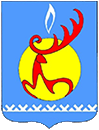 ГЛАВАМУНИЦИПАЛЬНОГО ОБРАЗОВАНИЯ ТОЛЬКИНСКОЕКРАСНОСЕЛЬКУПСКОГО РАЙОНАПОСТАНОВЛЕНИЕ11 февраля 2021 г.                               №19с. ТолькаО поддержке инициативы о преобразовании поселений, входящих в состав муниципального образования Красноселькупский район, путем их объединения и назначении публичных слушаний	Рассмотрев решение Собрания депутатов муниципального образования село Красноселькуп от 09 февраля 2021 года № 138 «О выдвижении инициативы о преобразовании поселений, входящих в состав муниципального образования Красноселькупский район, путем их объединения», в соответствии с Положением о порядке организации публичных слушаний в муниципальном образовании Толькинское, утвержденным решением Собрания депутатов муниципального образования Толькинское от 05 декабря 2006 года № 50, постановляю:1. Поддержать инициативу о преобразовании поселений, входящих в состав муниципального образования Красноселькупский район, путем их объединения, выдвинутую Собранием депутатов муниципального образования село Красноселькуп.2. Назначить публичные слушания по проекту решения Собрания депутатов муниципального образования Толькинское «О выражении согласия на преобразование муниципального образования Толькинское путем объединения с муниципальными образованиями село Красноселькуп, село Ратта» согласно приложению к настоящему постановлению.3. Определить, что публичные слушания проводятся по инициативе Главы муниципального образования Толькинское.4. Определить дату, время и место проведения публичных слушаний: 20 февраля 2021 года с 16.00 часов до 17.00часов по адресу: с. Толька, ул. Центральная, д. 34, кабинет Главы поселения.5. Определить адрес, по которому могут вноситься замечания и предложения по вопросам, обсуждаемым на публичных слушаниях: с. Толька, ул. Центральная, д. 34.6. Определить срок приема предложений и замечаний по вопросам, обсуждаемым на публичных слушаниях до 18.00 часов 19 февраля 2021 года.7. Организовать проведение публичных слушаний по вопросу рассмотрения проекта решения Собрания депутатов муниципального образования Толькинское «О выражении согласия на преобразование муниципального образования Толькинское путем объединения с муниципальными образованиями село Красноселькуп, село Ратта» в соответствии с Положением о порядке организации публичных слушаний в муниципальном образовании Толькинское, утвержденным решением Собрания депутатов муниципального образования Толькинское от 05 декабря 2006 г. № 50.8. Образовать организационный комитет по проведению публичных слушаний в составе: - Тихомиров Д.С. – Глава муниципального образования Толькинское, председатель оргкомитета;- Бережная О.Н. – заместитель Председателя Собрания депутатов муниципального образования Толькинское, член оргкомитета;- Реуцой А.А. – начальник отдела организационно-кадрового и юридического обеспечения Администрации поселения, член оргкомитета;- Калина А.Г. - представитель общественности, член оргкомитета.9. Обнародовать настоящее постановление путем опубликования в районной газете «Северный край», на официальном Интернет-сайте Администрации поселения www.adm-tolka.ru.10. Настоящее постановление вступает в силу со дня его опубликования (обнародования).11. Контроль за исполнением настоящего постановления оставляю за собой.Глава поселения                                         Д.С. ТихомировПРОЕКТСОБРАНИЕ ДЕПУТАТОВМУНИЦИПАЛЬНОЕ ОБРАЗОВАНИЕ ТОЛЬКИНСКОЕКРАСНОСЕЛЬКУПСКОГО РАЙОНАРЕШЕНИЕ__________ 2021 г.                                                                                          № ____с. Толька                                        О выражении согласия на преобразование муниципального образования Толькинское путем объединения с муниципальными образованиями село Красноселькуп, село РаттаВ соответствии со статьями 13 и 28 Федерального закона от 06 октября 2003 года № 131-ФЗ «Об общих принципах организации местного самоуправления в Российской Федерации», протокола публичных слушаний от ___ _________ 2021 года, итогового документа публичных слушаний от ___ _________ 2021 года, выражая мнение населения муниципального образования Толькинскоев, руководствуясь Уставом муниципального образования Толькинское, Собрание депутатовРЕШИЛО:1. Выразить согласие на преобразование муниципального образования Толькинское путем объединения c муниципальными образованиями село Красноселькуп, село Ратта.2. Направить настоящее решение главам муниципальных образований село Красноселькуп, село Ратта, в Районную Думу муниципального образования Красноселькупский район.3. Опубликовать настоящее решение в районной газете «Северный край»,на официальном Интернет-сайте Администрации поселения www.adm-tolka.ru.4. Настоящее решение вступает в силу со дня его официального опубликования.5. Контроль за исполнением настоящего решения оставляю за собой.Глава поселения                                                                                 Д.С. Тихомиров